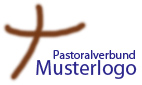  Was muss ich beachten? Weitere Informationen:Schulungen zum KMW führt die Zentralabteilung IT und Datensicherheit durch: 
Tel.: 05251/125-1779, E-Mail: it-anfrage@erzbistum-paderborn.de undHilfe bei Problemen mit dem KMW erhalten Sie ebenfalls bei der ZA IT und DatensicherheitAbgesprochenes Vorgehen zu diesem Arbeitsbereich:Abgesprochenes Vorgehen zu diesem Arbeitsbereich:1.2.3.4.5.6.